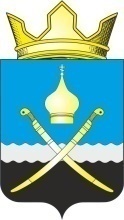 Российская ФедерацияРостовская область, Тацинский районМуниципальное образование «Михайловское сельское поселение»Администрация Михайловского сельского поселения__________________________________________________________________ПОСТАНОВЛЕНИЕ19  июля  2016 года                               №  130                                    х. МихайловОб использовании в 2016 году субсидийиз областного бюджета на повышение заработной платы работниковмуниципальных учреждений культуры в частиосуществления выплат стимулирующего характера	В соответствии  с Указом Президента Российской Федерации от 07.05.2012 № 597 «О мероприятиях по реализации государственной социальной политики», Областным  законом от 16.12.2013 № 75-ЗС «Об областном бюджете на 2014 год и на плановый период 2015 и 2016 годов», постановлением Правительства Ростовской области от 30.08.2012 № 834 «О порядке расходования субсидий и иных межбюджетных трансфертов, предоставляемых из областного бюджета местным бюджетам», постановлением Правительства Ростовской области от 25.09.2013 № 587 «Об утверждении государственной программы Ростовской области «Развитие культуры и туризма», решением Собрания депутатов Михайловского сельского поселения от 28.06.2016 № 169 «О внесении изменений в решение Собрания депутатов Михайловского сельского поселения №142 от 25 декабря 2015 г «О бюджете Михайловского сельского поселения Тацинского района на 2016 год »ПОСТАНОВЛЯЮ:1. Определить Администрацию Михайловского сельского поселения Тацинского района получателем субсидии из областного бюджета на повышение заработной платы работников муниципальных учреждений культуры в части осуществления выплат стимулирующего характера (далее – субсидия из областного бюджета) для последующего зачисления средств на счета муниципальных бюджетных учреждений Михайловского сельского поселения Тацинского района.2. Администрации Михайловского сельского поселения Тацинского района заключить соглашение с муниципальным образованием «Тацинский район», о предоставлении в 2016 году субсидии из областного бюджета.3. Сектору экономики и финансов Администрации Михайловского сельского поселения Тацинского района обеспечить перечисление средств на счета муниципальных бюджетных учреждений Михайловского сельского поселения Тацинского района, согласно приложению № 1 к настоящему постановлению.4. Подведомственным бюджетным учреждениям Михайловского сельского поселения Тацинского района обеспечить своевременную выплату денежных средств работникам бюджетных учреждений согласно приказа по учреждениям на выплату надбавки. 5. Внести изменения в соглашения о порядке и условиях предоставления субсидий на финансовое обеспечение выполнения муниципального задания, заключенные с муниципальными бюджетными учреждениями культуры.6.Сектору экономики и финансов  Администрации Михайловского сельского поселения Тацинского района обеспечить своевременное представление в министерство культуры Ростовской области документов на финансирование.7. Сектору экономики и финансов  Администрации Михайловского сельского поселения Тацинского района обеспечить своевременное представление в министерство культуры Ростовской области отчетов об использовании средств областного бюджета, предоставленных в форме субсидий и средств, предусмотренных в местном бюджете.8. Администрации Михайловского сельского поселения Тацинского района предусмотреть в местных бюджетах средства на повышение заработной платы работников муниципальных учреждений культуры в части осуществления выплат стимулирующего характера.9. Контроль за целевым и эффективным использованием средств субсидии возложить на  Администрацию Михайловского сельского поселения Тацинского района.10. Контроль за исполнением настоящего постановления оставляю за собой.Глава Михайловскогосельского поселения			                                                          А.Н. ХлоповПриложение № 1к постановлению АдминистрацииМихайловского сельского поселения Тацинского районаот 19.07.2016  № 130Переченьмуниципальных бюджетных учреждений культуры Михайловского сельского поселенияТацинского района – получателей субсидии из областного бюджетана повышение заработной платы работников учреждений культуры 	Глава Михайловского          сельского поселения 			                     А.Н.Хлопов№ п/пНаименование учрежденийОбъем субсидии (руб.)Объем субсидии (руб.)№ п/пНаименование учрежденийОбластной бюджетМестный бюджетМихайловское сельское поселениеМихайловское сельское поселениеМихайловское сельское поселениеМихайловское сельское поселение1Муниципальное бюджетное учреждение Михайловского сельского поселения «Михайловский сельский Дом культуры»78,74,12Муниципальное бюджетное учреждение Михайловского сельского поселения «Михайловская центральная библиотека поселения»84,74,5